Note: This survey is intended only as a sample. Communities are encouraged to adapt the survey to their own purposes. 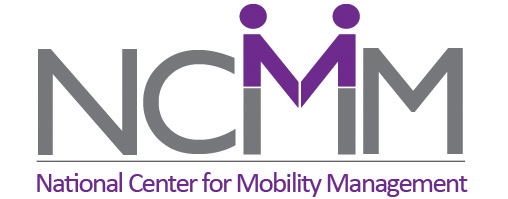 TRANSPORTATION NEEDS SURVEY1.	Please tell us about yourself:Name:Company:Title:City/Town:Email address:Phone number:Community TransportationNote: Community transportation is defined as “The network of publicly or privately owned transportation services providing general public or special-purpose transportation (e.g., for people with disabilities, people with limited income) by bus, van, train, car, ferry, taxi, or a similar means in return for a pre-established fare, no fare, or on a volunteer basis.” With this definition in mind, please answer the following questions:2.	Community transportation services are most important in our area for the following reasons (choose up to 3 answers):___To allow people to access medical-related destinations___To connect people with faith-based and social activities ___To provide people with access to essential destinations (e.g., grocery stores, government services)___To bring people to jobs, training, and education___To reduce traffic congestion on heavily traveled routes___To provide people with an alternative to vehicle ownership___To promote the vibrancy of our city center___To help people to connect to regional destinations___All of the above___None of the above___Other (please specify): 3.	Support for community transportation services in our area is strongest among the following (choose up to three answers):
___General public___Social service agencies___Business community___Elected officials___Faith-based organizations___Community action agencies___Senior services agencies___Disability services agencies___Other (please specify): 4.	Our community needs additional transportation options to serve the following (check all that apply):___Older adults getting to meal sites, medical appointments, social events___Workers to get to 2nd and 3rd shift jobs___Transportation to medical appointments for chronic illnesses (e.g., dialysis,chemotherapy)___Transportation for youth, other non-driving residents to jobs and training___Rural residents getting to destinations in more urban areas___Wheelchair-accessible service after transit hours___Evening and weekend service___Employment transportation that accommodates stops (e.g., child care)___Transportation to faith-based services___Other (please specify): Envisioning Transportation Progress in Our Community5.	Leaders, organizations, and members in my community share a common vision for transportation services in my community.___Needs to begin___Needs significant action___Needs action___Done well___I’m not sure6.	A communications framework exists that brings together community organizations, leaders, and consumers to discuss transportation issues within the context of other community priorities.___Needs to begin___Needs significant action___Needs action___Done well___I’m not sure7.	Our community has good relationships with neighboring communities on transportation issues and can facilitate regional travel.___Needs to begin___Needs significant action___Needs action___Done well___I’m not sure8.	Customer ideas and concerns are regularly gathered regarding existing transportation options.___Needs to begin___Needs significant action___Needs action___Done well___I’m not sure9.	I am interested in helping our community develop its vision for transportation services.___Yes___No ___Need more information. Please contact me.Expanding Services through Coordination10.	Our community has identified how better coordinating existing transportation services can lead to expanded availability of services.___Needs to begin___Needs significant action___Needs action___Done well___I’m not sure11.	The benefits to the community of coordinating all existing transportation options are clear to community stakeholders.  ___Needs to begin___Needs significant action___Needs action___Done well___I’m not sure12.	Current transportation providers and stakeholders collaborate to maximize available transportation options for all community members.___Needs to begin___Needs significant action___Needs action___Done well___I’m not sure13.	Our community has identified existing duplication in transportation services, underused assets, and service gaps. ___Needs to begin___Needs significant action___Needs action___Done well___I’m not sure14.	I am interested in helping our community better coordinated transportation services.___Yes___No___Need more information. Please contact me.